GÓP Ý DỰ THẢONGHỊ ĐỊNH VỀ KINH DOANH XĂNG DẦU“V/v xây dựng nội dung Nghị định mới của Chính phủ về kinh doanh xăng dầu”Kính gửi: Liên đoàn Thương mại và Công nghiệp Việt Nam      Tôi đứng tên dưới đây là TRẦN THUỴ THUỲ TRÂM     Là Giám đốc Công Ty TNHH TM Đoan Việt     MST: 0301397239     Địa chỉ: 2/20A Quốc lộ 22, Thị trấn Hóc Môn, Huyện Hóc Môn, Tp.Hồ Chí Minh     Hôm nay, tôi kính trình đơn này đến Liên đoàn Thương mại và Công nghiệp Việt Nam - VCCI để góp ý kiến nghị dự thảo Nghị định sửa đổi, bổ sung Nghị định số 95/2021/NĐ-CP sửa đổi, bổ sung một số điều của Nghị định số 83/2014/NĐ-CP về kinh doanh xăng dầu và Nghị định số 83/2014/NĐ-CP về kinh doanh xăng dầu.Kính chào Quý Cơ quan, cùng các vị đại diện Ban ngành đoàn thể khắp cả nước. Theo Giấy mời số: 0686/LĐTM-PC gửi ngày 03/05/2024, về việc góp ý nội dung dự thảo Tờ trình và Nghị định mới của Chính phủ về kinh doanh xăng dầu; đồng thời có ý kiến sửa đổi, bổ sung và bãi bỏ một số qui định trong hoạt động kinh doanh xăng dầu. Chúng tôi cùng nhiều doanh nghiệp bán lẻ xăng dầu (DNBLXD) trên địa bàn Tp. HCM xin gửi lời cảm ơn sâu sắc nhất đến Quý Cơ quan vì đã chủ trì, tổ chức cuộc họp ngày hôm nay, và những cuộc họp trước đó để chúng tôi có thể nói lên tiếng nói của người trong cuộc theo đúng pháp lý.     Chúng tôi cùng nhiều doanh nghiệp bán lẻ xăng dầu (DNBLXD) trên địa bàn Tp. HCM cũng như cả nước nói chung, đã nhiều lần gửi kiến nghị lên Quốc hội, Thủ tướng Chính phủ, Liên Bộ và Sở Công thương Tp. HCM, nêu những bất cập khó khăn, gây gián đoạn nguồn cung trong kinh doanh xăng dầu năm 2022. Đồng thời, cũng góp ý để sửa đổi, bổ sung Nghị định mới, nhằm phù hợp với tình hình kinh doanh theo cơ chế thị trường, không để gián đoạn nguồn cung, ảnh hưởng đến sản xuất kinh doanh và sinh hoạt của người dân.DNBLXD luôn tuân thủ qui định Pháp luật, Nghị định về kinh doanh xăng dầu theo yêu cầu của Thủ tướng Chính phủ. Nhưng, chúng tôi xin nêu những khó khăn, và đề xuất giải pháp theo tình hình thực tế như sau:1/ Đưa “định mức kinh doanh” hay còn gọi là “chiết khấu” vào Nghị định, và phân rõ định mức ở các khâu: Đầu mối, Thương nhân phân phối, và Doanh nghiệp bán lẻ xăng dầu.Hiện nay, định mức kinh doanh có thể thấy, nằm ở cơ sở tính giá từ phía đầu mối. Nhưng, về đến DNBLXD lại không có phần này. Trong khi DNBLXD là Doanh nghiệp trực tiếp đưa sản phẩm thiết yếu tới tay người tiêu dùng. Chúng tôi, tuy qui mô bán lẻ, nhưng cũng chịu đủ tất cả các chi phí như DNĐM, TNPP.Xin được nêu một số chi phí cơ bản mà DNBLXD Tp. HCM phải chịu như sau:Giá hiện tại: 24.950 đồng/lít RON 95-III	Như vậy, tính giá chu kì hiện tại là 24.950 đồng/lít RON 95-III, chi phí cho 1 lít xăng trên 1.300 đồng/lít, tương đương hơn 5.6%/lít.Chúng tôi đề nghị, chiết khấu tối thiểu ở khâu DNBL là 5.6% để đạt điểm hoà vốn. Và có lợi nhuận là từ 6-7%.Chi phí này tách rõ rạch ròi 3 khâu. Trong đó, chi phí cho DNBL từ 6-7%, và không thấp hơn 5%.Nhằm duy trì hoạt động kinh doanh xăng dầu theo chủ trương của Chủ tịch nước: “Để đất nước giàu mạnh, phải trông chờ vào đội ngũ doanh nhân, doanh nghiệp”, DNBLXD của chúng tôi cần chi phí định mức tối thiểu trong kinh doanh, để sau khi trừ chi phí, chúng tôi vẫn có lợi nhuận. Như vậy, chúng tôi sẽ phụng sự xã hội cách tốt nhất theo chủ trương của Nhà nước. Vì nếu dưới mức này trong suốt thời gian dài, chúng tôi gặp khó khăn rất lớn và buộc phải đóng cửa.2/ Các thủ tục gia hạn giấy tờ đủ điều kiện kinh doanh xăng dầu cần giản lượcGia hạn giấy đủ điều kiện kinh doanh xăng dầu, PCCC, Môi trường và các giấy tờ liên quan đến việc kinh doanh xăng dầu, cần được hệ thống và giản lược. Vì nếu DNBLXD không thay đổi kết cấu thì Cơ quan quản lý xem xét để cấp gia hạn cấp lại, tránh dẫn đến việc gián đoạn trong kinh doanh.3/ DNBLXD được lấy hàng từ nhiều nguồnCần qui định rõ trong văn bản hướng dẫn việc DNBLXD được lấy hàng từ nhiều nguồn, nhằm tạo sự cạnh tranh lành mạnh theo xu thế thị trường, đồng thời xoá bỏ cơ chế độc quyền về giá, cách tính giá của các đầu mối lớn, nhằm muốn thâu tóm DN vừa và nhỏ.Trong giao nhận xăng dầu, khi hàng hoá xuống tới họng nhập vào bồn chứa, thì trách nhiệm thuộc về bên mua. Do vậy, nếu chúng tôi có lấy hàng từ nhiều nguồn, thì trách nhiệm vẫn thuộc về chúng tôi. Và điều cần thiết nhất trong lúc này là chúng tôi phải có biện pháp kiểm soát chặt chẽ về chất lượng sản phẩm: lấy hàng tại kho uy tín, và đưa mẫu từ bồn, mẫu từ trụ, mẫu từ xe bồn đi kiểm nghiệm định kỳ và thường xuyên. Cùng nhiều biện pháp quản trị nội bộ khác.Qui định việc đặt bảng hiệu: vì lấy từ nhiều nguồn, nên không nhất thiết phải treo bảng hiệu của DN đầu mối hay TNPP, mà để chính tên của DNBLXD và là người chịu trách nhiệm về số lượng lẫn chất lượng, cung cấp trực tiếp cho người tiêu dùng.Tóm lại, DNBLXD đã và đang phải gánh chịu rất nhiều chi phí, lỗ chồng lỗ. Chúng tôi mong muốn có chi phí chi phí định mức dành cho DNBLXD trong cơ cấu tính giá, và chi phí này được làm rõ, tách bạch rạch ròi giữa 3 khâu. Đồng thời, phát triển theo cơ chế thị trường, cạnh tranh lành mạnh, qui định rõ việc lấy hàng từ nhiều nguồn. Như vậy, việc quản lý của Cơ quan Nhà nước cũng sẽ thuận tiện hơn, tránh nhiều bất cập sai sót. DNBLXD có được chi phí định mức và lợi nhuận trong kinh doanh, thì việc thực hiện theo cơ chế sẽ thuận tiện từ gốc rễ, cơ quan Nhà nước quản lý cũng sẽ sát sao hơn trong kiểm soát.      	Kính mong Quý Cơ quan xem xét, tập hợp những kiến nghị thực tiễn của DNBLXD chúng tôi, để góp ý, sửa đổi Nghị định mới, phù hợp với tình hình kinh doanh theo cơ chế thị trường, tránh đứt gãy nguồn cung, gây khó khăn cho DN, cho người dân và cho đất nước. Chúng tôi mong muốn Nghị định mới phù hợp để DNBL XD hoạt động ổn định, đảm bảo an ninh năng lượng quốc gia.	Chân thành cảm ơn và trân trọng kính chào.                                                                CÔNG TY TNHH TM ĐOAN VIỆTSỐ:05/05-ĐV/2024-CVCỘNG HOÀ XÃ HỘI CHỦ NGHĨA VIỆT NAMĐộc lập - Tự do - Hạnh phúc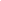 Thành Phố Hồ Chí Minh, ngày 08 tháng 05 năm 2024Các khoản chi phí /lítSố tiền chi phí/ lítQui ra %/lítVận chuyển200 đồng/lít0.8Mặt bằng300 đồng/lít1.2Lương, thưởng & chế độ nhân viên300 đồng/lít1.2Thuế, BHXH, BHYT200 đồng/ lít0.8Lãi suất khoản vay200 đồng/lít0.8Hoá đơn điện tử từng lần bơm. Cùng với hệ thống phần cứng, phần mềm để vận hành hoá đơn điện tử từng lần bơm100 đồng/lít0.3Điện, nước, internet, 0.1Chi phí hao hụt, khấu hao0.3Chi phí quản lý, chi phí cơ hội0.1Tổng chi phí trên 1 lít    1.300 đồng/lít 5.6%/lítNơi nhận:  - Như kính gửi;- Lưu VT.         ĐẠI DIỆN CÔNG TY